WORKSHOP FORMATTo be considered for a workshop, presentation must:Align with one or several conference goals;Be interactive;Allow time for group discussion;Fit within a 90 minute time frame; andBe conducted with no more than two presenters.PLEASE NOTE: Breakout session attendance can be anywhere from 10-75 people per session.SAMPLE PRESENTATION TITLES(Samples only, not indicative of final agenda.)Spirituality and Mental Health: What Clinicians Need to KnowMind Body Practices for Managing a Patient's Fear and Worry in IllnessHow to Teach Meditation and Deepen Your Own PracticeAcceptance and Commitment Therapy and Compassion-Focused Therapy: Two New Potential Adaptive Strategies to Manage StressNarrative Healing: How to Guide Your Patients' Use of Storytelling to Promote HealthMind Body Approaches to Addiction RecoveryPositive Psychology InterventionsMindfulness and Behavior ChangeTools for Integrating Mind Body Medicine into an Office VisitMusic as MedicineBringing Mind Body Medicine into your Daily PracticeFood and Your Mood: Gut HealthHow Yoga and Meditation Positively Impact the Brain and BodySUBMISSION INSTRUCTIONS AND GUIDELINESPlease submit the following Session Proposal Form to education@mhankyswoh.org. Applicants must submit biographies and contact information for every speaker. Multiple applications are allowed. Please also consider sharing any links to past presentations and/or lectures that would allow reviewers to see your presentation style.Presenter Name, Credentials: ____________________________________________________________Title, Employer: _______________________________________________________________________Title of Session: _______________________________________________________________________*Please attach verification of presenter(s) qualification, including educational background.*Length of Presentation: ______Type of Offering: 	Training	Workshop	Webinar	Special EventBrief Description of the Session:3-5 Learning Objectives:Content Outline including Time Allotments: Teaching Method(s):(PowerPoint, handouts, discussion, Q & A, etc.)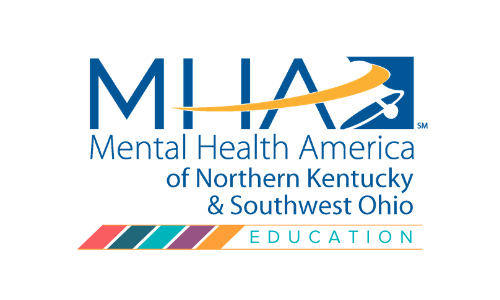 